Supplementary materialPiezo element especifications.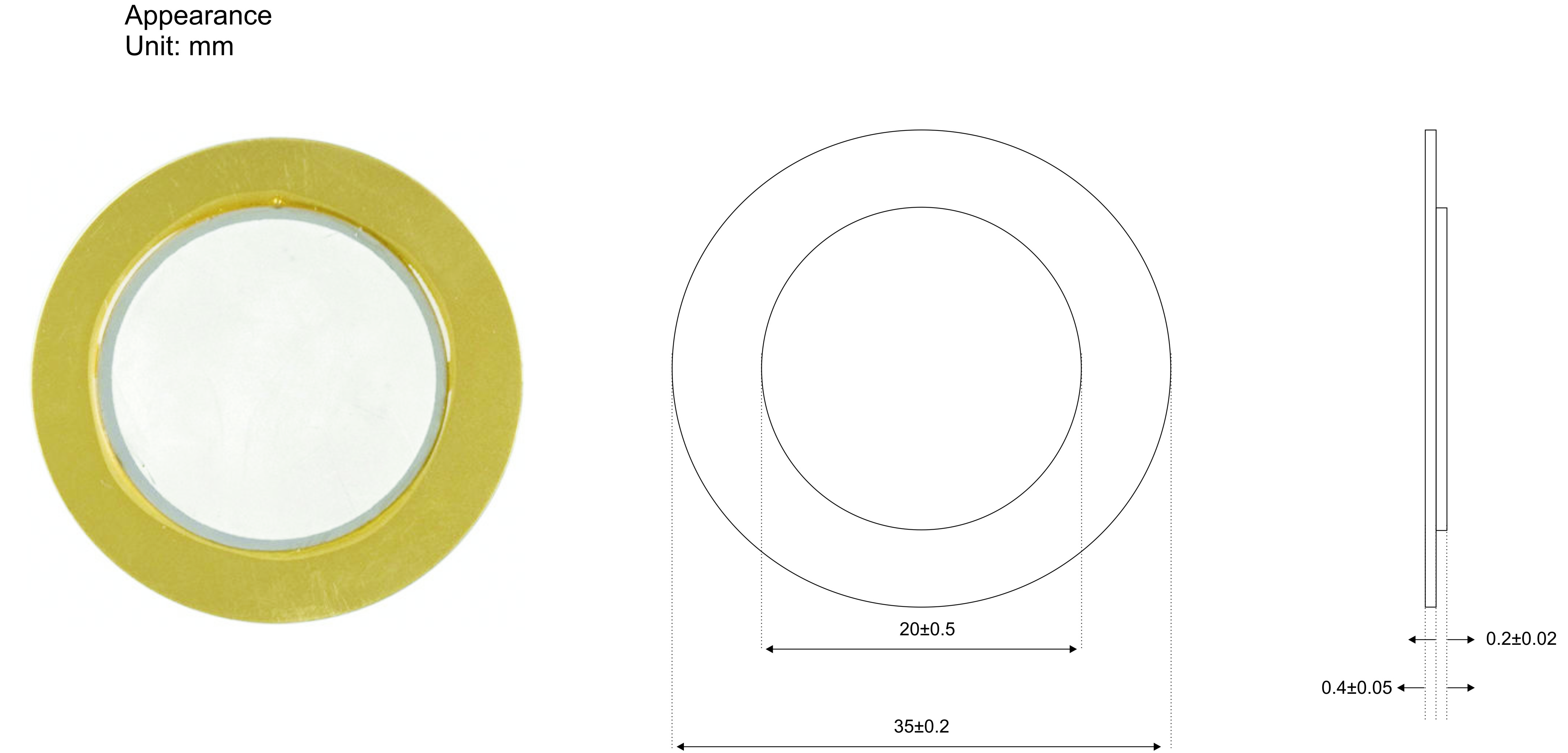 MaterialPiezoelectricConfigurationPlaneMetal materialBrassResonant frequency (kHz)2,30,5Resonant impedance (Ω)450Capacitance at 1000Hz3800030%Operating temperature (oC)-20 to +70